FORMULAIRE DE NOMINATION POUR 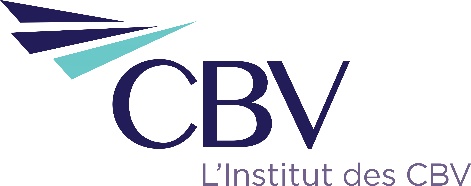 TITRE DE FELLOW Les informations contenues dans ce formulaire serviront de base à la sélection des candidats. Si vous avez besoin d'espace supplémentaire, veuillez joindre des pages supplémentaires au besoin.Il est permis d’inclure des lettres testimoniales qui soutiennent une/des déclaration(s) particulière(s) présentée(s) sur le formulaire de nomination.L’Institut aidera, autant que nos records le permettront, en fournissant des détails sur les activités des candidats au sein de l’Institut. Veuillez contacter Judith Roth à (416) 613-9556 ou par courriel à Judith.roth@cicbv.ca  Les mises en candidature doivent être reçues au plus tard le 1er décembre.Les formulaires de nomination doivent être soumis par la poste ou par courriel à :Mary Jane Andrews, FCPA, FCA, FCBV, CFFPrésidente-directrice généraleInstitut canadien des experts en évaluation d’entreprises277, rue Wellington Ouest, bureau 808Toronto (Ontario) Canada  M5V 3H2Email: maryjane.andrews@cicbv.ca Pour avoir plus d’information, veuillez voir la politique Octroi du titre de FEEECritères d’octroi du titre de FellowLe titre de FEEE peut être accordé à un membre qui a:rendu d’éminents services à la profession de l’évaluation d’entreprises;considérablement étendu la renommée de la profession de l’évaluation d'entreprises.Voici quelques exemples de contributions et d’activités qui servent à prouver que le candidat répond aux critères d’admissibilité au titre de FEEE:service et contribution exceptionnels à l’ICEEE, à d’autres ordres professionnels ou à des organisations liées à l’industrie;mandat au conseil d’administration ou à l’un de ses comités,conduite de recherches ou rédaction de publications,enseignement ou allocutions,réalisations professionnelles ou statut professionnel;leadership exceptionnel et postes à haute visibilité,distinctions et prix décernés,fonctions de leadership dans la collectivité.NOMINATION POUR TITRE DE FELLOWCandidatPrésentateurs: Deux présentateurs qui sont membres de l’ICEEE sont requis, dont l'un doit être un FEEE.Service et contribution exceptionnels à l’ICEEE, à d’autres ordres professionnels ou à des organisations liées à l’industrieService et contribution exceptionnels à l’ICEEE Énumérer les services et les contributions à l’ICEEE dans l'ordre chronologique, y compris les descriptions de l’activité et la durée de la participation, qui démontrent le service et la contribution exceptionnels à l’ICEEE.  Service et contribution exceptionnels à d’autres ordres professionnels ou à des organisations liées à l’industrieÉnumérer les services et les contributions à d’autres ordres professionnels ou à des organisations liées à l’industrie dans l'ordre chronologique, y compris les descriptions de l’activité et la durée de la participation, qui démontre le service et la contribution exceptionnels à la profession d’évaluation d’entreprises.  Réalisations professionnelles ou statut professionnel;Énumérer les réalisations professionnelles ou le statut professionnel du candidat dans l'ordre chronologique, y compris des exemples des réalisations pour lesquelles le candidat a mérité la plus haute distinction. Incluant sans s'y limiter les postes de leadership exceptionnel et de haute visibilité, les prix et distinctions reçus, etc.Les postes de direction dans la communautéÉnumérer les postes de direction dans la communauté du candidat, la nature et la durée de la participation, et donner des exemples de leurs réalisations qui démontrent que le candidat a mérité une distinction et a étendu la renommée de la profession d’évaluation d’entreprises.Nom de famillePrénom(s)-(veuillez souligner le nom utilisé le plus souvent)Adresse personnelleAdresse personnelleEmployeur/Nom de l’entreprise et adresse	Employeur/Nom de l’entreprise et adresse	TitreTéléphone personnelle. Adresse courrielTéléphone bureauAnnée d'adhésion comme membre de l’ICEEEAnnée d'adhésion comme membre de l’ICEEENominé par:Nominé par:Nom (en lettres moulées)Nom (en lettres moulées)SignatureSignatureDateDateAnnéeActivitéDescriptionAnnéeActivitéDescriptionAnnéeRéalisationDescriptionAnnéePosteRéalisation/description